Международный научный форум «Наука и глобальные вызовы XXI века»V Всероссийская конференция с международным участием
«Человек в мире, мир в человеке: через инновации к устойчивому развитию»Информационное письмо №222-23 октября 2021 г. на философско-социологическом факультете ПГНИУ в рамках Международного научного форума состоится V Всероссийская конференция с международным участием «Человек в мире, мир в человеке: через инновации к устойчивому развитию». Целью конференции является интеграция усилий философов, психологов, социологов, а также специалистов в области культурологии и организации работы с молодежью для обсуждения вопросов, связанных с социально-гуманитарным измерением развития человека, общества и технологий на пути к устойчивому развитию. Конференция пройдет будет включать очный и заочный этапы с использованием дистанционных форматов. Ключевые даты конференции:19 сентября 2021 г. – последняя дата подачи электронной заявки на участие, публикации и рекомендации специалиста3 октября 2021 г. – информирование авторов о результатах рецензированияоктябрь 2021 г. – заочный этап конференции22 и 23 октября 2021 г. – очный этап конференциидекабрь 2021 г. – публикация прошедших рецензирование материалов в периодическом научном изданииВ рамках конференции планируется выступление участников, а также проведение внесекционных мероприятий по следующим тематическим направлениям:Инновации, технологии и экспертные практики в социально-гуманитарной сфере: опыт реализации в цифровом обществе.Концепции и модели устойчивого развития личности и общества.Социально-гуманитарные исследования цифровых феноменов: проблемы становления и перспективы.«Цифровые вызовы»: специфика и перспективы традиционных и инновационных ответов.Если вы уже занимаетесь данными проблемами или готовы присоединиться к их обсуждению, будем рады видеть среди участников. При этом мы сохраняем наши традиционные направления:ФилософияИстория философии: классическая традиция и варианты ее пересмотра.Ключевые проблемы философии и их преломление в ключевых направлениях XX в.: метафизический, антропологический и лингвистический поворот.Новейшие течения XXI в.: создание новой метафизики, проблема субъекта, конец человеческой исключительности.Оригинальные концепции в русской философии.Социальная критика и ее современное состояние.Искусство и культура в современном гуманитарном знанииИстория и теория культуры: актуальные прочтения.Теория и практики современного искусства.Культуротворческая концепция формирования человека.Практики кураторской деятельности.Феномен регионального бренда: С.П. Дягилев и А.И. Солженицын.СоциологияСоциальная структура города: состояние, социально-психологические проблемы и противоречия развития.Трудовые отношения.Межсекторное взаимодействие.Проблемы развития человеческого потенциала.Социология семьи.ПсихологияКогнитивная психология и нейронаука.Клиническая и медицинская психология, психотерапия.Психология развития и психогенетика.Психология здоровья. Экологическая психология. Дифференциальная психология.Социальная психология и психология личности.Молодежь в современной России и за рубежом: проблемы, опыт, возможностиМолодежная политика в России и за рубежом сегодня и ее нормативно-правовое обеспечение.Карьерные стратегии молодежи. Роль высшего образования в развитии инновационного потенциала молодежи. Молодежь и предпринимательство.Ценностные ориентации молодежи.Современные тенденции в менеджменте молодежной сферы.Технологии социального партнерства в молодежной среде: теория и практика.В каком формате пройдет конференция?Мы будем работать в двух форматах. Заочный этап конференции пройдет в октябре 2021 г. на платформе социальной сети vk. Очный этап конференции запланирован на 22 и 23 октября 2021 г. Кто может принять участие в конференции?К участию в конференции приглашаются исследователи, специализирующиеся в соответствующих направлениях, в т.ч. молодые исследователи до 35 лет, включая учащихся старших классов общеобразовательных школ, лицеев и гимназий, а также их научные руководители без ограничений по возрасту (возможны совместные публикации – до трех соавторов – и выступления).В 2021 г. во второй раз в рамках конференции пройдет Всероссийский конкурс на лучшую студенческую научную работу, подробнее можно узнать в положении: https://clck.ru/WzLBw Для того, чтобы принять участие в конкурсе, необходимо ответить «Да» на соответствующий вопрос в заявке.Как принять участие в конференции?Заявка на участие и материалы должны быть представлены до 19 сентября 2021 г. включительно.Заявка на участие в конференции заполняется в электронном виде по адресу: https://clck.ru/VhWawМатериалы будут опубликованы в периодическом научном издании, зарегистрированном в РИНЦ и ФГУП НТЦ «Информрегистр» в разделах, соответствующих следующим рубрикам ГРНТИ:040000. «Социология»044161. «Социально-демографические и профессиональные общности»150000. «Психология»130000. «Культура. Культурология»130725. «Отдельные философско-теоретические проблемы культуры»131121. «Культура и ее специализированные сферы»131125. «Культура и различные сферы общественной практики».Помимо сайта elibrary.ru выпуск издания будет размещен на сайте Пермского государственного национального исследовательского университета и на сайтах университетов-партнеров.Материалы для публикации могут иметь объем от 5 до 16 страниц (основного текста). Шаблон с правилами оформления публикации следует скачать по адресу: https://clck.ru/VhWFr (выбрав в главном меню «File/Download» или «Файл/Скачать как»). Публикация, подготовленная в соответствии с требованиями, высылается по электронной почте: fsf-conferencia@yandex.ru Название файла должно последовательно включать: фамилию и инициалы автора (первого из соавторов), названия раздела/секции («Философия», «Искусство и культура», «Социология», «Психология», «Молодежь»), название публикации. Предлагая свои материалы, авторы принимают личную ответственность за оригинальность исследования и достоверность представленной в нем информации. Все представленные материалы пройдут проверку системой «Антиплагиат». Кроме того, все материалы пройдут процедуру анонимного («слепого») рецензирования, и в случае одобрения рецензентом, после доработки во взаимодействии с автором, будут опубликованы в издании.Оргкомитет оставляет за собой право отбора полученных материалов для публикации. Решение оргкомитета о принятии работы к публикации сообщается авторам до 3 октября 2021 г. по электронной почте. Оргкомитет обращается к участникам конференции с просьбой о внесении благотворительного пожертвования для философско-социологического факультета ПГНИУ в размере 600 рублей от одного участника. О реквизитах для внесения пожертвования авторы принятых работ будут проинформированы до 3 октября 2021 г. Контактные лица: старший преподаватель кафедры философии Осмоловская Александра Андреевна (тел.: 89091003370; e-mail: fsf-conferencia@yandex.ru), профессор кафедры философии Внутских Александр Юрьевич (тел.: 89223017459; fsf-conferencia@yandex.ru)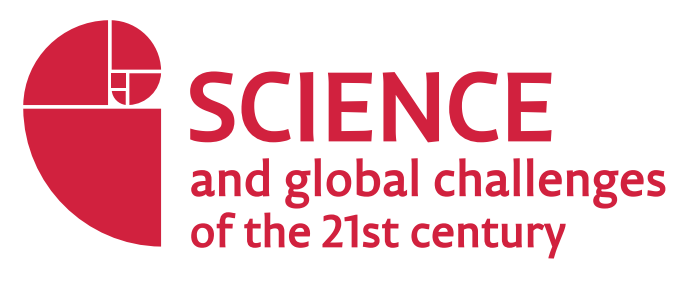 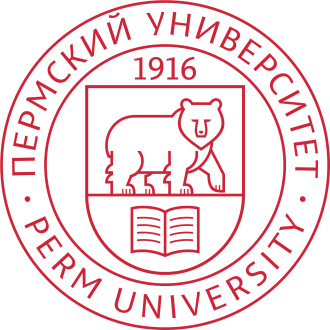 